Глава 3.Для данной работы я взяла самую северную часть Новой Земли, так как на севере если наблюдается таяние ледников- значит смело можно сказать, что абляция проходит по всей части архипелага. Для того, что бы четко отметить границы ледников, я воспользовалась программой ArcGis. В этой программе я  проводила линию по границе ледника, вследствии чего я получила карты ледников 1999 и 2015 года.(см. приложение) После этого я сравнила данные карты.По данным картам мы видим, что ледники сильно отступили. Самые значительные отступания прослеживаются в западной части карты, а именно на побережье. Для удобства я присвоила номера ледникам,  на которых отступания льда прослеживаются ярче всего (см. приложение). Ниже приведена таблица этих ледников.Таблица №1 с данными отступания ледников.Из таблицы и карт видно, что наиболее быстро отступают ледники, которые спускаются в Баренцево море. А именно ледники под номерами 1,4,2( см. таблицу №1 и приложение). Я считаю, что это обусловлено теплым течением- Гольфстримом (точнее его остатками). Так же само море ускоряет этот процесс. Волны, приливы и отливы могут откалывать от ледников куски, тем самым ускорять процесс абляции. На восточной и северной части отступание происходит равномерно и значительно медленнее ( в среднем 200-500 м (за 16 лет)). Это в свою очередь можно объяснить суровостью климата северного и восточного побережья.Приложение.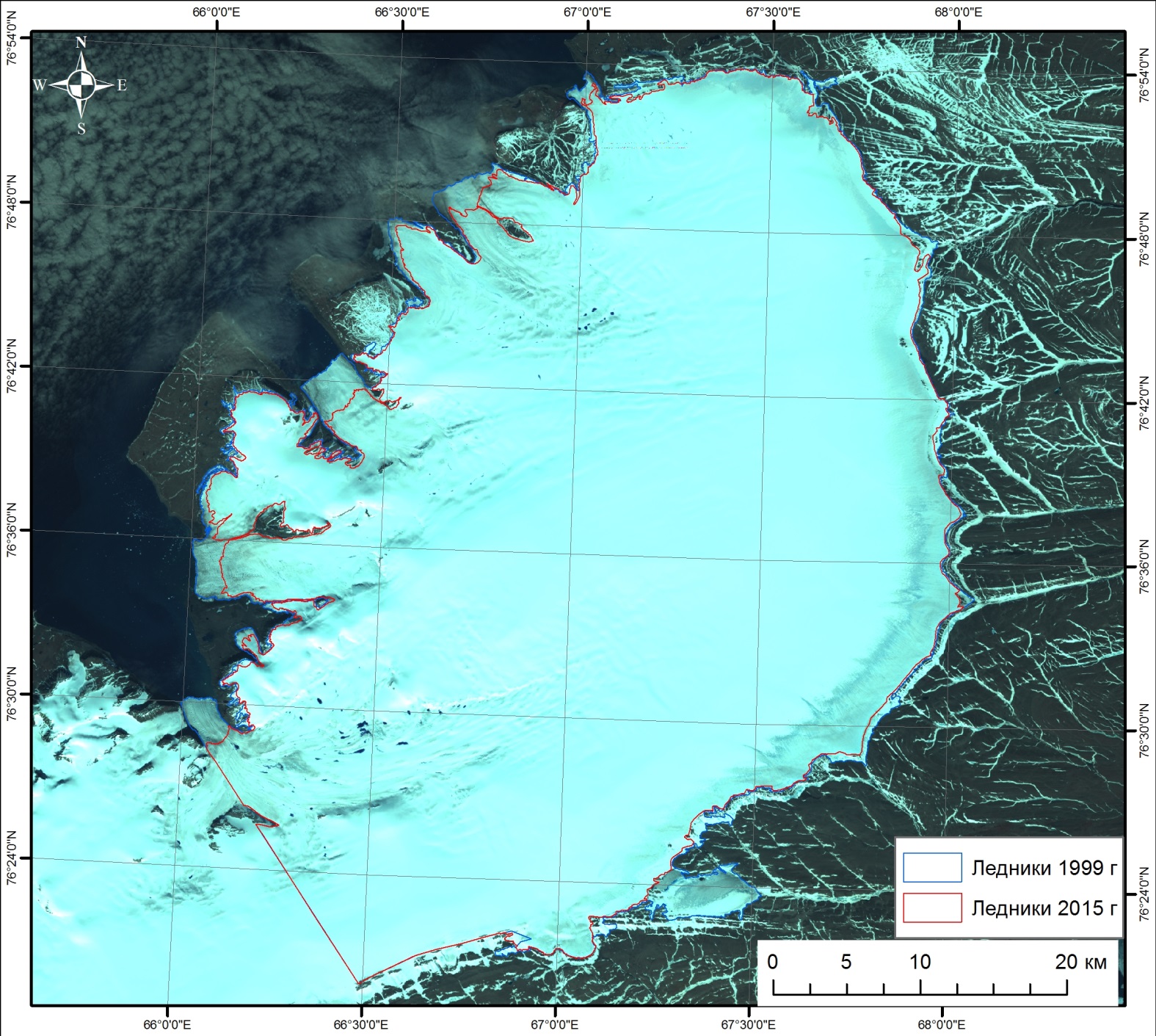 Снимок №1. Ледники Новой Земли 1999г.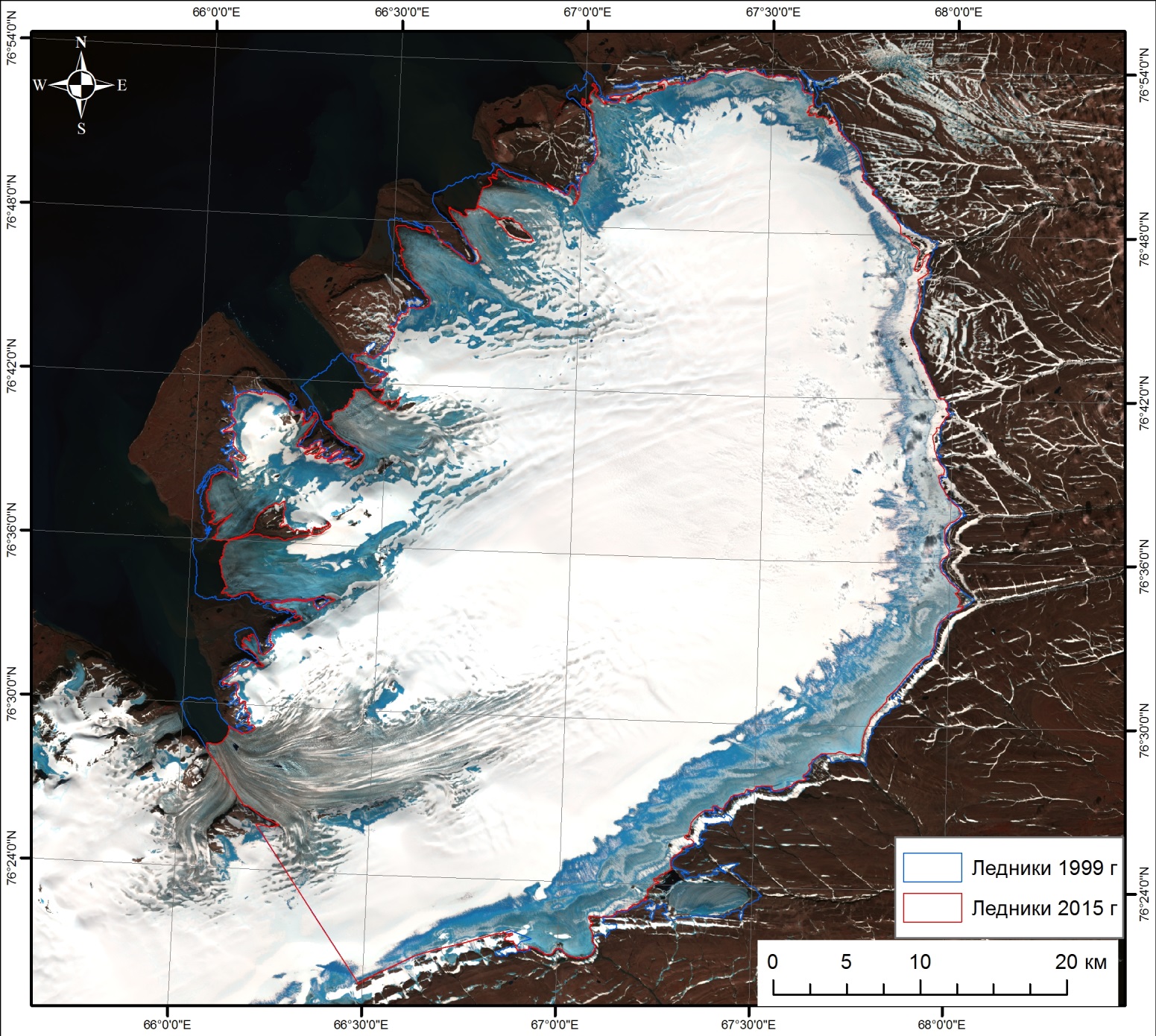 Снимок №2. Ледники Новой Земли 2015г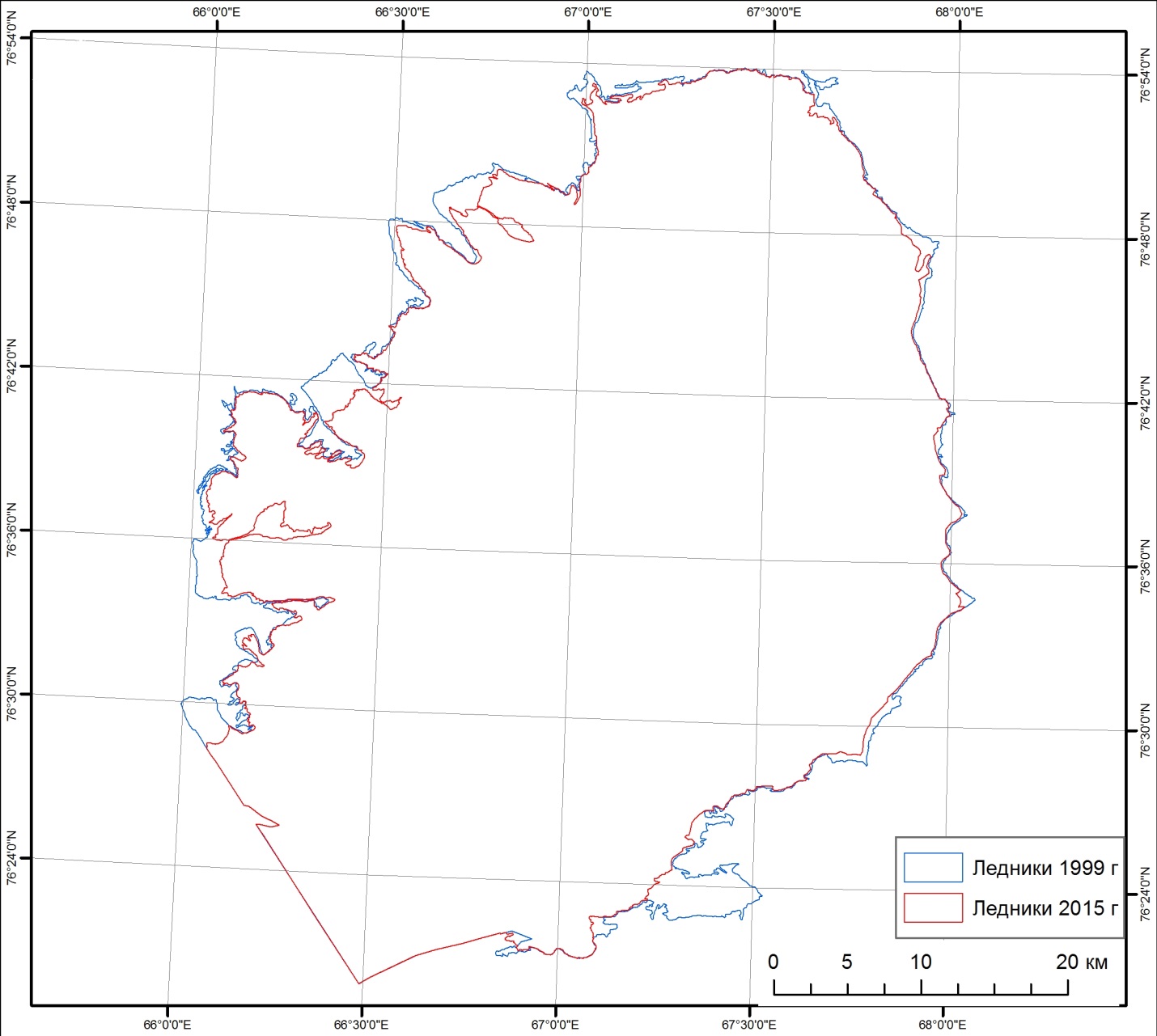 Карта №1. Ледники Новой Земли 1999 и 2015г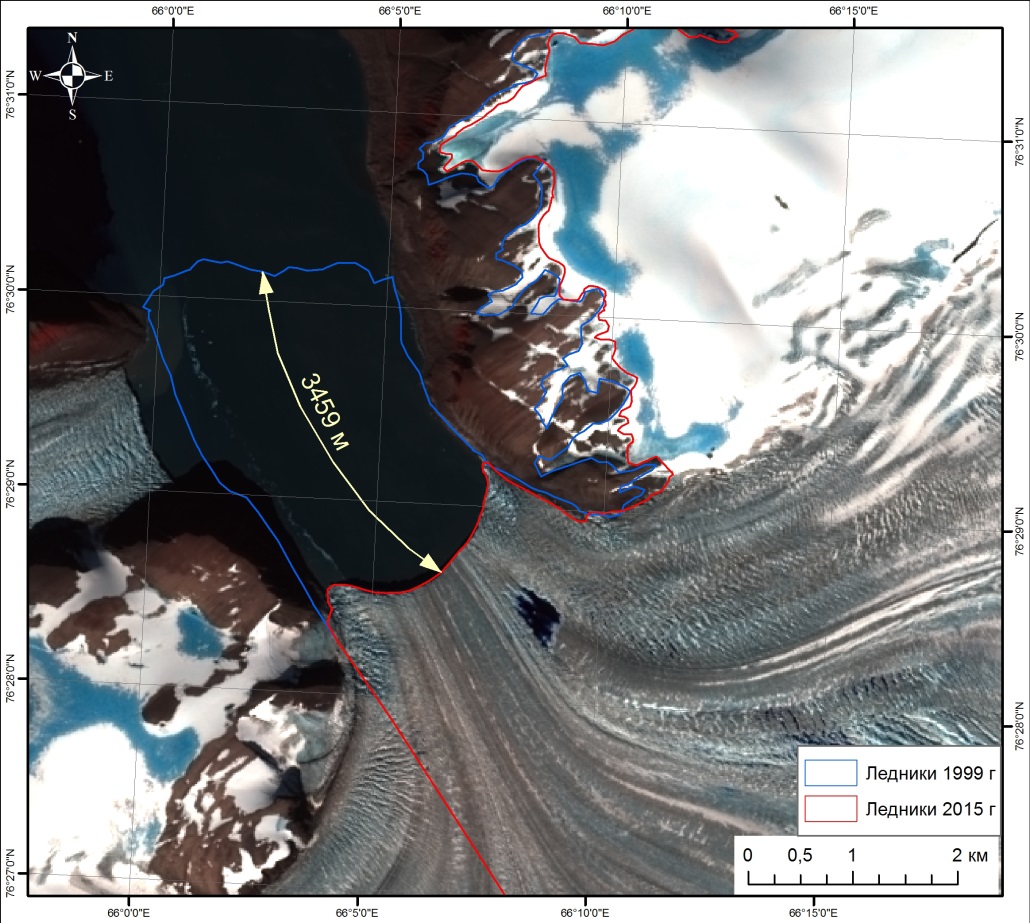 Снимок №3. Ледник №1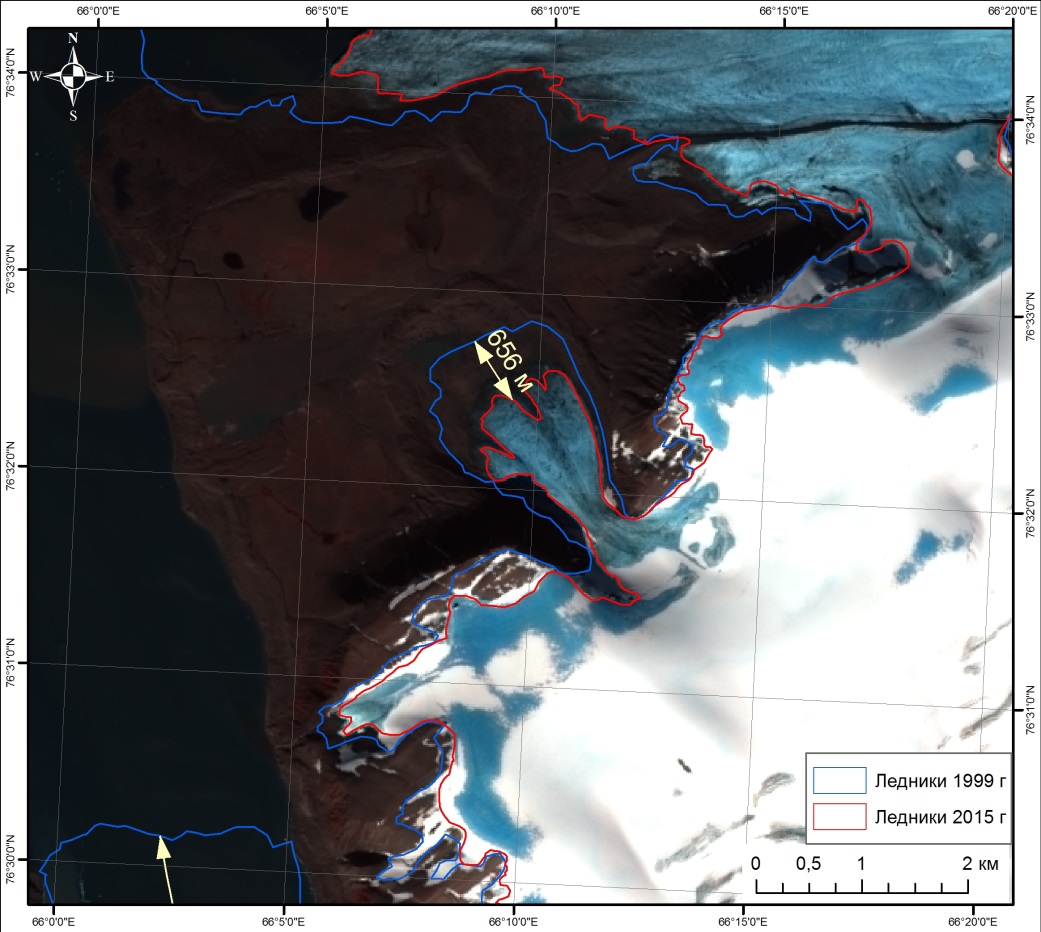 Снимок №4. Ледник №2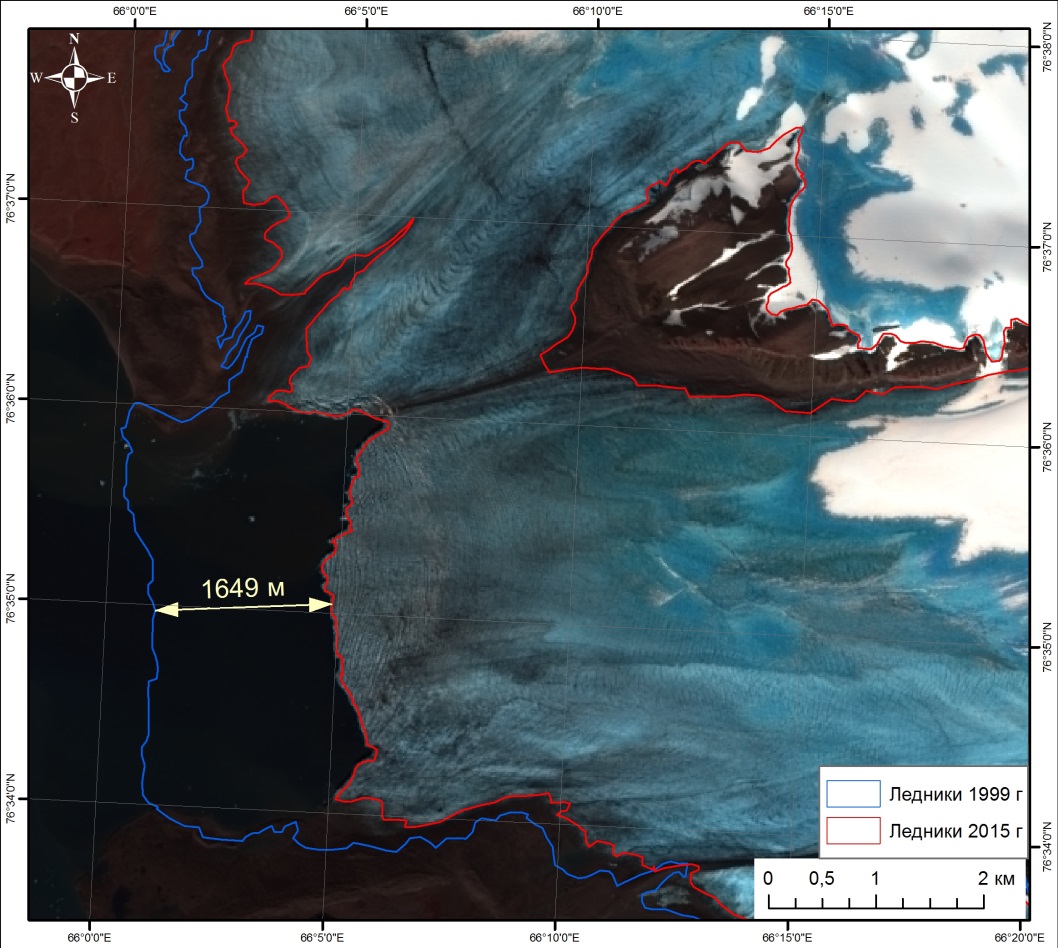 Снимок №5. Ледник №3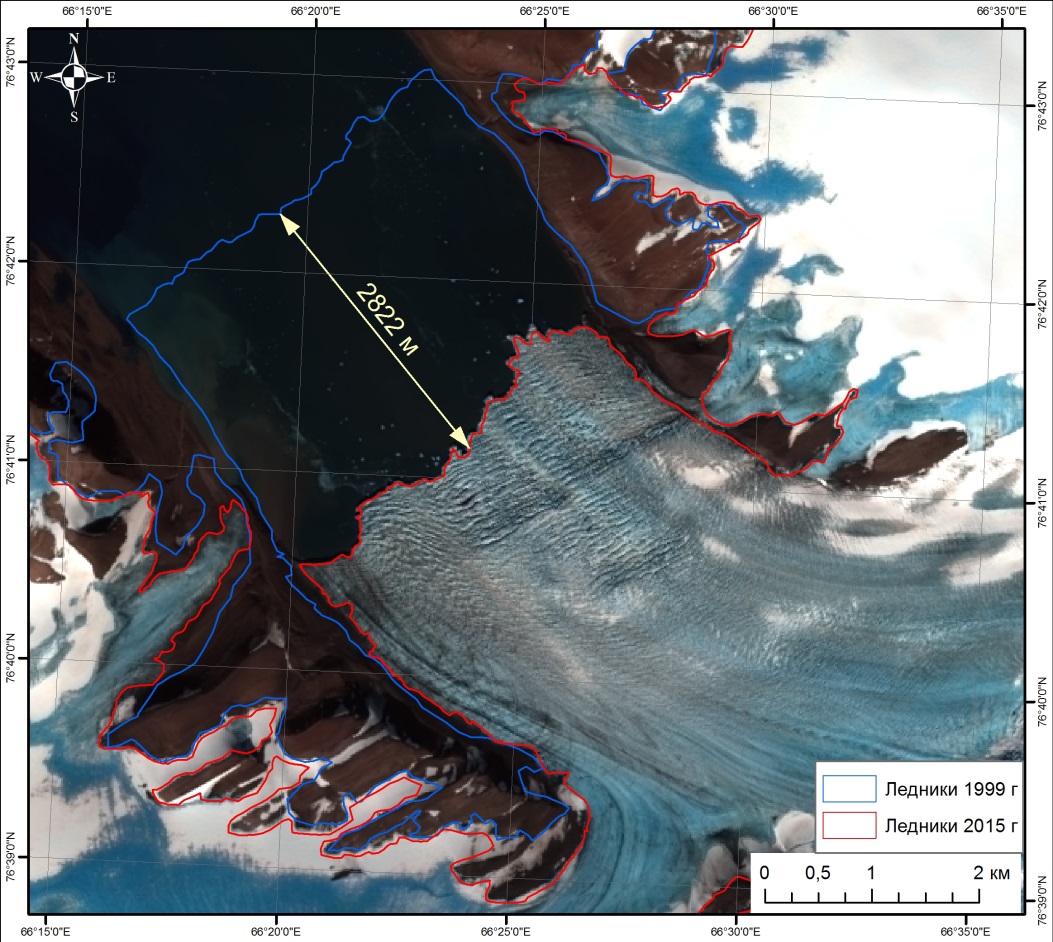 Снимок №6. Ледник №4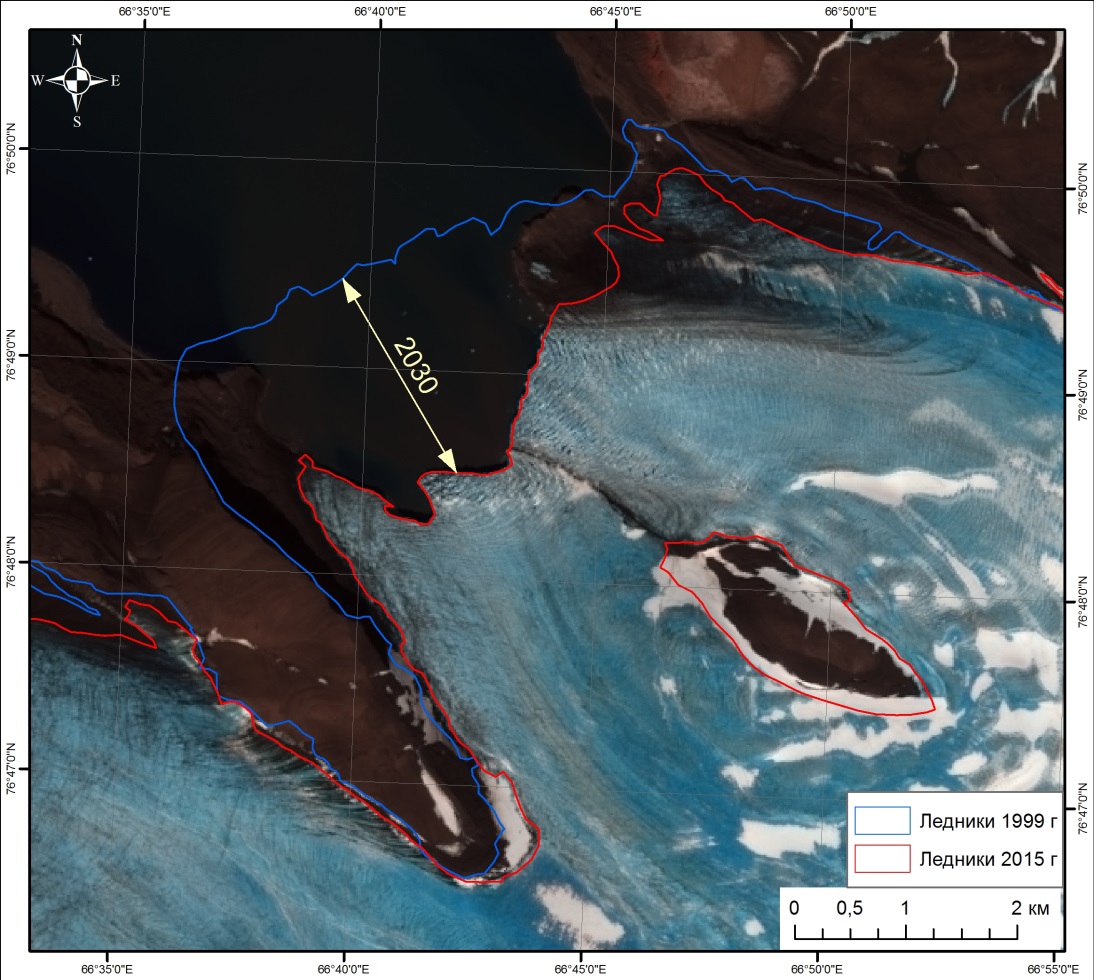 Снимок №7. Ледник №5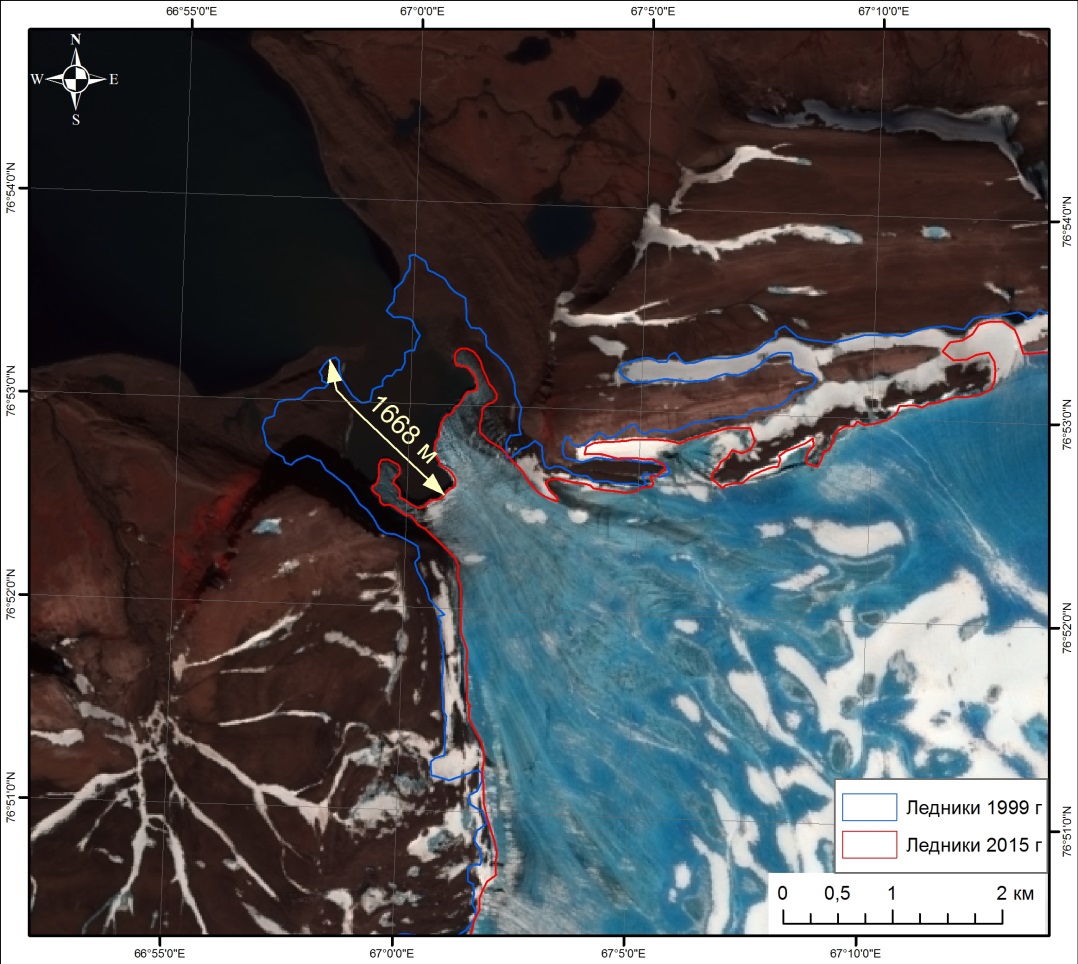 Снимок №8. Ледник №6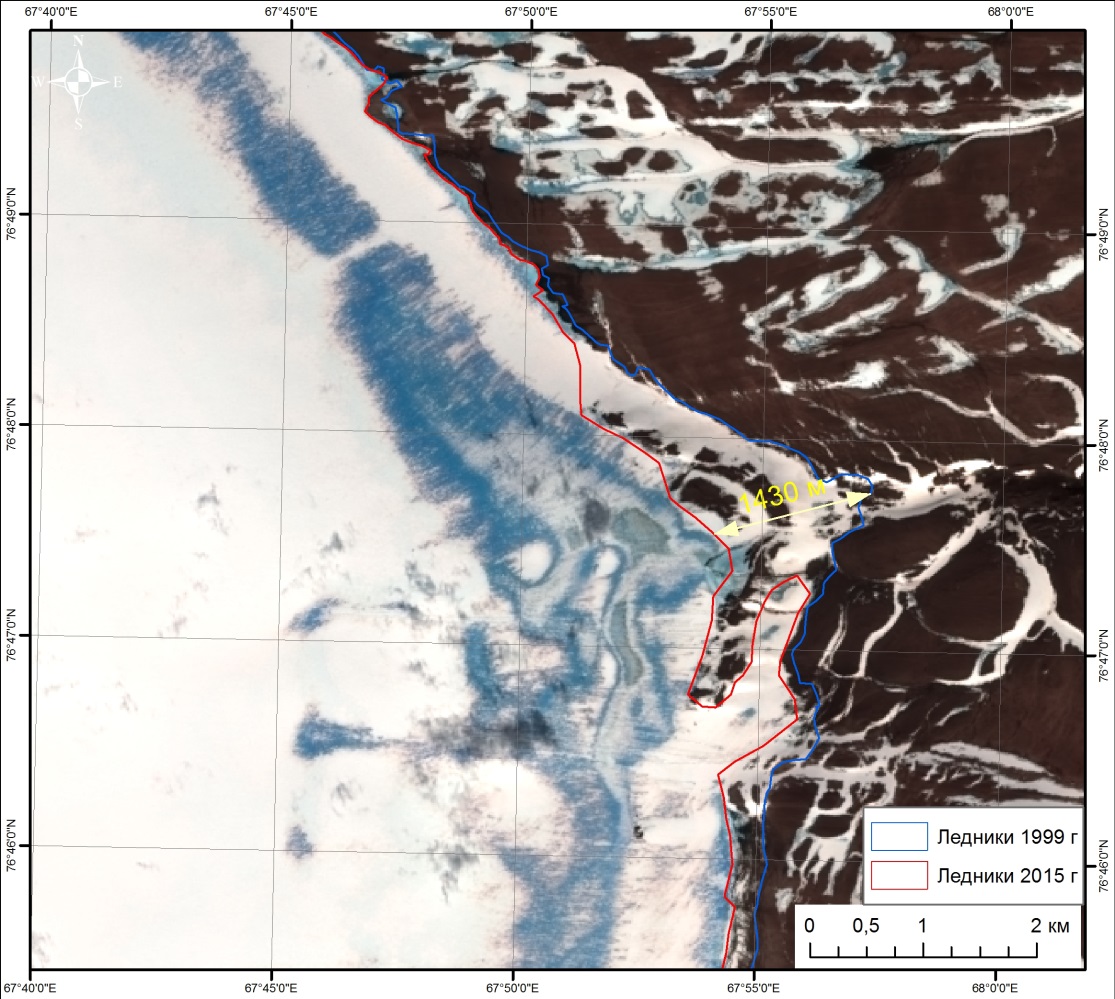 Снимок №9. Ледник №7Ледникдлина, мS,км2134596,9025651,48316497,844282210,61520308,29616682,95714302,93